Túrakód: TK_Berek-22,1 /  Táv.: 22,1 km  /  Frissítve: 2021-11-24Túranév: Szent-S-kör / Kerékpáros Terep-túra _Berek-22,1 kmEllenőrzőpont és résztáv adatok:Feldolgozták: Baráth László, Hernyik András, Valkai Árpád, 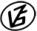 Tapasztalataidat, élményeidet őrömmel fogadjuk! 
(Fotó és videó anyagokat is várunk.)EllenőrzőpontEllenőrzőpontEllenőrzőpontEllenőrzőpontRésztáv (kerekített adatok)Résztáv (kerekített adatok)Résztáv (kerekített adatok)          Elnevezése          ElnevezéseKódjaHelyzeteElnevezéseHosszaHossza1.Berek / Rajt-Cél / terepfutóBerek
/R-CN46 37.569 E20 13.802TK_Berek-22,1_1-rt-  -  -  --  -  -  -2.Berek / 1Berek/1N46 36.516 E20 15.997TK_Berek-22,1_2-rt4,2 km4,2 km3.Berek / 10Berek/10N46 36.053 E20 15.528TK_Berek-22,1_3-rt1,3 km5,5 km4.Berek / 11Berek/11N46 35.757 E20 12.054TK_Berek-22,1_4-rt5,8 km11,3 km6.Berek / 8Berek/8N46 37.710 E20 11.396TK_Berek-22,1_5-rt6 km17,3 km7.Berek / 9Berek/9N46 38.079 E20 13.217TK_Berek-22,1_6-rt2,9 km20,2 km8.Berek / Rajt-Cél / terepfutóBerek
/R-CN46 37.569 E20 13.802-  -  -  -  -  -  -  -  -  -1,8 km22,1